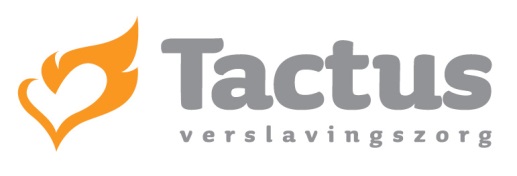 Refereerbijeenkomst  ‘Behandelen buiten de richtlijnen om: mooie mogelijkheden of risicovol?´Locatie: Tactus, Keulenstraat 3, DeventerDatum: donderdag 25 april 2019Start: 13.45  uur, inloop vanaf 13.30 uurInleidingBinnen Tactus Verslavingszorg wordt vier keer per jaar een refereermiddag georganiseerd met als belangrijkste doel uitwisseling van kennis en ervaring op postacademisch niveau. Inhoudelijk sluiten de bijeenkomsten aan bij de ontwikkelingen binnen Tactus en het werkveld.Binnen de verslavingszorg zijn er nog veel vraagstukken met als focuspunt hoe we onze patiënten nu het beste kunnen behandelen. Gezien de complexiteit van onze doelgroep werken reguliere behandelingen vaak niet op dezelfde manier als ze voor de initieel bedoelde doelgroep werken. Dit kan zowel positief als negatief uitpakken, en alles daartussenin. Door deze onduidelijkheid lijkt er binnen het vakgebied van de verslavingszorg (en GGZ in bredere zin) bij uitstek sprake te zijn van off-label gebruik van medicatie en andersoortige behandelingen. In veel gevallen gebaseerd op praktijkervaringen, case studies en/of –verhalen. De nood voor gedegen onderzoek lijkt duidelijk.Voor innovatie op dit gebied is het noodzakelijk dat men beredeneerd vanuit de kennis die we al hebben, creatief durft te zijn en soms weloverwogen risico’s durven te nemen om tot een kwaliteitsslag te komen. Tijdens deze middag gaan we luisteren naar enkele mensen die buiten de grenzen van onze bestaande richtlijnen hebben durven te kijken. Ze gingen op zoek naar oplossingen voor uiteenlopende problematiek waar hun patiënten/cliënten tegenaan liepen en hebben dit systematisch onderzocht.Het programma start met een korte introductie van het onderwerp door de dagvoorzitter. Vervolgens zal jurist/bestuursondersteuner bij Tactus Joseph Bakx ons meenemen in de juridische aspecten van het off-label behandelen van patiënten/cliënten. Het stokje wordt vervolgens overgenomen door Erika van Wijk, PhD-kandidaat bij de vakgroep Cognitieve Psychologie en Ergonomie op Universiteit Twente. Zij presenteert haar resultaten van het onderzoek dat ze bij Tactus heeft uitgevoerd naar het verzamelen van fysiologische data bij patiënten met een alcoholafhankelijkheid door middel van een polsband.  Hierna volgt een korte pauze om met elkaar van gedachten te wisselen. Na de pauze wordt de draad opgepakt door verslavingsarts KNMG Maarten Belgers die ons zal meenemen in het beschikbare onderzoek en ervaringen met het behandelen van verslaafde patiënten met behulp van transcraniële magnetische stimulatie (TMS) en het middel ibogaïne. Vervolgens zal Wiebren Markus ons meenemen in de behandeling van verslaving met behulp van EMDR. Zijn onderzoek hiernaar is bijna voltooid en hij zal de resultaten hiervan met ons delen en aangeven wat dit voor de verslavingszorg kan betekenen. Als laatste plenaire bespreking zal Gerard Alderliefste ons gaan vertellen over een onderbelichte aandoening binnen de verslavingszorg: HPPD (Hallucinogen Persisting Perception Disorder) en welke ervaring zij hebben opgedaan met de behandeling van patiënten met dit syndroom. Afsluitend zal er een discussie met de zaal plaatsvinden onder leiding van onze dagvoorzitter.Programma	13.45 – 14.00	Inleiding in het thema door dagvoorzitter			14.00 – 14.30		Juridische aspecten van behandeling buiten de richtlijnen - Joseph Bakx, jurist/bestuursondersteuner (Tactus)		14.30 – 15.00	Polsbandjes onderzoek – Erika van Wijk, PhD-kandidaat Universiteit van Twente en Tactus15.00 – 15.15	Pauze15.15 – 15.45	Behandeling met TMS bij verslaving - Maarten Belgers, verslavingsarts KNMG (IrisZorg)	15.45 – 16.15	EMDR bij verslaving – Wiebren Markus, GZ-psycholoog (IrisZorg)16.15 – 16.45	HPPD: wat is het en hoe is het te behandelen? – Gerard Alderliefste, verslavingsarts KNMG (Brijder Verslavingszorg)						16.45 – 17.00	Discussie met de zaal o.l.v.  dagvoorzitter Leermiddelen Met behulp van audiovisuele ondersteuning zullen de verschillende sprekers interactieve plenaire voordrachten geven over hun eigen onderwerpen. Daarnaast zal er een discussie plaatsvinden over het off-label behandelen en alle verschillende aspecten die hierin dienen te worden overwogen.LeerdoelenDeelnemers zijn op de hoogte van wat het begrip “off-label” betekent en wat dit inhoudt voor de behandelpraktijk.Deelnemers zijn op de hoogte van de wettelijke plichten en beperkingen met betrekking tot het “off-label” behandelen van patiënten/cliënten.Deelnemers zijn op de hoogte van nieuwe ontwikkelingen op behandelgebied binnen de verslavingszorg en weten hoe ze de inzet hiervan per individu kunnen afwegen en eventueel in hun praktijk kunnen toepassenDagindeling 	Accreditatiepunten13.45 – 14.00	Opening door de dagvoorzitter	15 min	14.00 – 14.30	Joseph Bakx	30 min	30 min14.30 – 15.00	Erika van Wijk	30 min	30 min15.00 – 15.10	Pauze	10 min15.10 – 15.40	Maarten Belgers	30 min	30 min15.40 – 16.10	Wiebren Markus	30 min	30 min 16.10 – 16.15	Pauze	5 min16.15 – 16.45	Gerard Alderliefste	30 min	30 min16.45 – 17.00	Discussie en conclusie (dagvoorzitter)	15 min	15 minCompetentiesOver de sprekers en hun lezingMr. J. BakxKorte CV Spreker:Functie: Maart 2014 – heden (Tactus Verslavingszorg): meester in de rechten – jurist, bestuursondersteuner Opleiding:LLM, Master of Laws Privaatrecht (Vrije Universiteit Amsterdam)Abstract lezingIn de verslavingszorg en psychiatrie zijn nog veel vragen over wat de beste behandeling is voor patiënten/cliënten. Veel van hen reageren niet of matig op goed onderzochte behandelmethoden. Hierdoor is dit een werkgebied bij uitstek waarin medicatie en andersoortige behandelingen buiten de bestaande richtlijnen worden voorgeschreven. Wat betekent dit echter op juridisch vlak voor behandelaren? In deze lezing zullen de wetgeving en jurisprudentie over recente uitspraken op dit gebied worden besproken. Daarnaast zal met deelnemers in discussie worden gegaan over hun rol en de betekenis van off-label behandelen.E. van WijkKorte CV Spreker:Functie: Jun 2015 – heden: PhD-kandidaat Universiteit Twente.Opleiding:2013-2015: MSc Methodology and Statistics for the Behavioral and Social Sciences2010-2013: BSc Onderwijskunde (Universiteit Twente)Recente publicaties:van Lier, H. G., Pieterse, M. E., Schraagen, J. M. C., Postel, M. G., Vollenbroek-Hutten, M. M. R., de Haan, H. A., & Noordzij, M. L. (2018). Identifying viable theoretical frameworks with essential parameters for real-time and real world alcohol craving research: a systematic review of craving models. Addiction Research and Theory, 26(1), 35-51. https://doi.org/10.1080/16066359.2017.1309525van Wijk-van Lier, E., Oberhagemann, M., Stroes, J. D., Enewoldsen, N. M., Pieterse, M. E., Schraagen, J. M. C., ... Noordzij, M. L. (2017). Design decisions for a real time, alcohol craving study using physio- and psychological measures. In Persuasive Technology: Development and Implementation of Personalized Technologies to Change Attitudes and Behaviors - 12th International Conference, PERSUASIVE 2017, Proceedings (Vol. 10171 LNCS, pp. 3-15). (Lecture Notes in Computer Science (including subseries Lecture Notes in Artificial Intelligence and Lecture Notes in Bioinformatics); Vol. 10171 LNCS). Springer. https://doi.org/10.1007/978-3-319-55134-0_1Abstract lezingMet ons onderzoek wilden we meer inzicht krijgen in craving. Dit doen we door nader in te zoomen op de individuele momenten van craving in combinatie met de fysieke signalen. Wij hebben onderzocht of we deze momenten van trek voortijdig kunnen gaan herkennen op basis van lichamelijke signalen. Met lichamelijke signalen bedoelen we in dit onderzoek hartslag en transpiratie, gemeten aan de pols. Uit onderzoek blijkt dat personen een verhoogde hartslag en transpiratie (zweetniveau) respons geven op alcohol-cues in een labsetting. De uitdaging in dit onderzoek is of we het treksignaal van het lichaam buiten het lab, in het echte leven ook kunnen detecteren. In deze lezing presenteer ik de resultaten van dit onderzoek en of dit in onze dagelijkse praktijk toepasbaar is.M. BelgersKorte CV Spreker:Functie:2018 - heden: bestuurslid Vereniging Verslavingsgeneeskunde Nederland (VVGN)2014 – heden: PhD-kandidaat (Radboud Universiteit)2007 – heden: Verslavingsarts (Iriszorg)Opleiding:2010-2012: Master in Addiction Medicine (MIAM) (RSCW, Radboud Universiteit Nijmegen)1982-1990: Doctor of Medicine (MD), Geneeskunde (Radboud Universiteit)Recente publicaties:Hallucinogen Persisting Perception Disorder After Ibogaine Treatment for Opioid Dependence.(Knuijver T, Belgers M, Markus W, Verkes RJ, van Oosteren T, Schellekens A.)J Clin Psychopharmacol. 2018 Dec;38(6):646-648. doi: 10.1097/JCP.0000000000000966. Ibogaine and addiction in the animal model, a systematic review and meta-analysis.(Belgers M, Leenaars M, Homberg JR, Ritskes-Hoitinga M, Schellekens AF, Hooijmans CR.)Transl Psychiatry. 2016 May 31;6(5):e826. doi: 10.1038/tp.2016.71. Review.Abstract lezingIn januari 2013 is gestart met een promotieonderzoek naar de mogelijkheid van de behandeling van verslaafde patiënten met Transcraniële Magnetische Stimulatie (TMS). Bij de behandeling wordt door middel van een magneetspoel kleine stroompjes opgewekt in een gebied in de hersenschors. Door deze stroompjes gedoseerd te laten ontstaan kan dat leiden tot versterking of juist verzwakking van de werking van het hersengebied. Door deze methode toe te passen op delen van de hersenen die een belangrijke rol spelen in het ontstaan en voortbestaan van verslaving, zou in theorie bijvoorbeeld impulscontrole verbeterd kunnen worden of hunkering naar middelen verminderd kunnen worden. In deze lezing worden deze resultaten gedeeld en wordt de mogelijke toepassing in de praktijk besproken. W. Markus Korte CV Spreker:Functie:2011 – heden: PhD-kandidaat IrisZorg2006 – heden: GZ-psycholoog nu bij IrisZorg2009 – 2013: lecturer bij SPON1999 – 2005: Basispsycholoog bij verschillende instellingenOpleiding:2004 – 2005: GZ-psycholoog (SPON Postdoctorale Educatie)1993 – 1998: MSc Clinical psychobiology and neuropsychology (Universiteit van Amsterdam)1989 – 1993: Registered Nurse (RN), Opleiding tot A-verpleegkundige Recente publicaties:Internet-based attentional bias modification training as add-on to regular treatment in alcohol and cannabis dependent outpatients: a study protocol of a randomized control trial.(Heitmann J, van Hemel-Ruiter ME, Vermeulen KM, Ostafin BD, MacLeod C, Wiers RW, DeFuentes-Merillas L, Fledderus M, Markus W, de Jong PJ.)BMC Psychiatry. 2017 May 23;17(1):193. doi: 10.1186/s12888-017-1359-2.A multi-site randomized study to compare the effects of Eye Movement Desensitization and Reprocessing (EMDR) added to TAU versus TAU to reduce craving and drinking behavior in alcohol dependent outpatients: study protocol.(Markus W, de Weert-van Oene GH, Becker ES, DeJong CA.)BMC Psychiatry. 2015 Mar 18;15:51. doi: 10.1186/s12888-015-0431-z.Are addiction-related memories malleable by working memory competition? Transient effects on memory vividness and nicotine craving in a randomized lab experiment.(Markus W, de Weert-van Oene GH, Woud ML, Becker ES, DeJong CAJ.)J Behav Ther Exp Psychiatry. 2016 Sep;52:83-91. doi: 10.1016/j.jbtep.2016.03.007. Epub 2016 Mar 18.Treatment delivery of the community reinforcement approach in outpatient addiction treatment.(Kraan AEM, Dijkstra BAG, Markus W.)Eval Program Plann. 2018 Oct;70:61-66. doi: 10.1016/j.evalprogplan.2018.05.004. Epub 2018 Jun 4.Demoralization in Patients With Substance Use and Co-Occurring Psychiatric Disorders.(De Weert GH, Markus W, Kissane DW, De Jong CAJ.)J Dual Diagn. 2017 Apr-Jun;13(2):136-143. doi: 10.1080/15504263.2017.1287457. Epub 2017 Jan 27.Hallucinogen Persisting Perception Disorder After Ibogaine Treatment for Opioid Dependence.(Knuijver T, Belgers M, Markus W, Verkes RJ, van Oosteren T, Schellekens A.)J Clin Psychopharmacol. 2018 Dec;38(6):646-648. doi: 10.1097/JCP.0000000000000966.Abstract lezingIn de afgelopen 25 jaar zijn er een aantal verslavingsspecifieke EMDR protocollen ontwikkeld die zich richten op het verminderen van trek, gebruik en de kans op terugval. In de periode 2013-2016 is er een gerandomiseerde klinische trial (RCT) uitgevoerd bij IrisZorg, De studie werd uitgevoerd bij 109 ambulante alcoholafhankelijke patiënten. De helft kreeg, naast hun reguliere verslavingsbehandeling, aanvullend maximaal 7 sessies EMDR gericht op verslavingsgerelateerde positieve en negatieve herinneringen en flashforwards. Markus en Hornsveld (2017) beschreven alle mogelijkheden van EMDR bij verslaving in samenhang: the Palette of EMDR Interventions in Addiction (PEIA). Voor deze studie is een aantal van de PEIA modules gebruikt. In deze lezing worden deze resultaten gedeeld en worden de mogelijkheden en onmogelijkheden van EMDR in onze praktijk toegelicht. G. AlderliefsteKorte CV Spreker:Functie:1991 – heden: Verslavingsarts (Brijder Verslavingszorg). Tevens trainer op gebied HPPD.2003 – 2013: Trainer voor GGZ-medewerkersZie ook: http://gerardalderliefste.nl/arts/Opleiding:1983-1990: Doctor of Medicine (MD), Geneeskunde (Radboud Universiteit)Publicatie:Hallucinogen persisting perception disorder and the serotonergic system: a comprehensive review including new MDMA-related clinical cases.(Litjens RP, Brunt TM, Alderliefste GJ, Westerink RH)Eur Neuropsychopharmacol. 2014 Aug;24(8):1309-23. doi: 10.1016/j.euroneuro.2014.05.008. Epub 2014 May 20.Abstract lezingVoor de gevolgen van onder andere ecstasygebruik op langere termijn is lange tijd weinig aandacht geweest, ondanks dat al decennia bekend is dat het gebruik van ecstasy en hallucinogenen langdurige klachten kan geven van persisterende waarnemingsstoornis door hallucinogenen (HPPD) en het depersonalisatiesyndroom (DPS). De wetenschappelijke kennis hierover is nog beperkt, zowel over het vóórkomen, als over de oorzaken en de behandeling. Vanaf 2008 runt Gerard Alderliefste het LMSP, het Landelijk Medisch Spreekuur Partydrugs, waar aanhoudende klachten na partydrugsgebruik zijn specialisatie zijn. Daarbij verschijnt hij regelmatig als specialist op televisie  (RTL Late Night, Spuiten & Slikken). In deze lezing wordt een overzicht gegeven over wat HPPD inhoudt en welke behandelingen er zijn onderzocht. 1Medisch handelen40%2Communicatie3Samenwerking4Organisatie en financiering5Maatschappelijk handelen en preventie6Kennis en wetenschap40%7Professionaliteit en kwaliteit20%